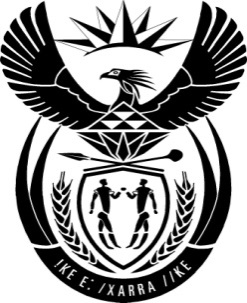 THE PRESIDENCY:  REPUBLIC OF SOUTH AFRICAPrivate Bag X1000, Pretoria, 0001NATIONAL ASSEMBLYQUESTIONS FOR WRITTEN REPLYQUESTION NO:	Question No: 346Date Published:	February 2016.	Mr D J Maynier (DA) to ask the President of the Republic: (1) 	Whether he decided to remove the former Minister of Finance, Mr Nhlanhla Nene, from the finance portfolio on 9 December 2015; if not, what is the position in this regard; if so, why was he removed;(2)	whether he consulted any person (a) before the removal of Mr Nene and/or (b) after the removal of Mr Nene on 9 December 2015; if not, why not, in each case; if so, (i) what is the (aa) name and (bb) designation of each specified person consulted and (ii) why were the specified persons consulted;(3) 	whether the decision to remove Mr Nene had any implications for the state of the economy; if not, why not; if so, what are the relevant details;(4)	whether, subsequent to removing Mr Nene, he offered to re-appoint him to the finance portfolio; if not, why not; if so, what are the relevant details?NW356E REPLYIt is a matter of public record that Mr Nhlanhla Nene was relieved from his duties as a Minister of Finance on 9 December 2015. It is the prerogative of a sitting President to appoint and change members of his/her Cabinet as he deems necessary. It is the same prerogative enshrined in the Constitution that I exercised on 9 December 2015.Decisions to make changes to the Cabinet are made with the best intentions and for the public interest, including the economy. 